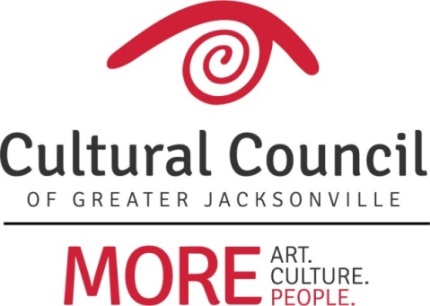 2019-2020 Cultural Service Grant Program On-site AssignmentsFUNDING LEVEL ONECathedral Arts Project 					Sandra Hull-RichardsonCummer Museum of Art & Gardens			Jannet Walker FordFlorida Theatre						David Faliszek			*(The) Jacksonville Children’s Chorus			Truitte MorelandJacksonville Symphony Association			Anne Boccuzzi	Museum of Contemporary Art - Jacksonville		David Faliszek		Museum of Science & History				Ben Rubin	WJCT Public Broadcasting				Richard Naylor												FUNDING LEVEL TWO				Beaches Museum 					Jannet Walker Ford(The) Florida Ballet					Ellen Williams			Friday Musicale						David Faliszek				 Jacksonville Historical Society				Kyle Enriquez	Players by the Sea					Ben Rubin			Ritz Chamber Players					Sandra Hull-Richardson	Theatre Jacksonville					Jannet Walker Ford		Theatreworks						Ellen Williams											FUNDING LEVEL THREE*(The) Art Center Cooperative				Ben Rubin	Atlantic Beach Experimental Theatre			Kyle Enriquez		*Beaches Fine Arts Series 				Sandra Hull-Richardson	Civic Orchestra of Jacksonville				Diana Donovan	Don’t Miss A Beat					Anne Boccuzzi	Hope at Hand						Truitte Moreland			Jacksonville Dance Theatre				Kyle EnriquezMandarin Museum & Historical Society			Ellen Williams		Riverside Fine Arts Association				Richard Naylor				Springfield Preservation & Revitalization Council		Diana Donovan			(The) Performer’s Academy				Richard Naylor		*Change in Level2019-2020 Cultural Service Grant Program On-site AssignmentsAnne Boccuzzi Don’t Miss A BeatJacksonville Symphony AssociationDiana Donovan Civic Orchestra of JacksonvilleSpringfield Preservation & Revitalization CouncilKyle EnriquezAtlantic Beach Experimental TheatreJacksonville Dance TheatreJacksonville Historical SocietyDavid Faliszek  (Back-up Volunteer)Florida TheatreFriday MusicaleMuseum of Contemporary Art - JacksonvilleJannet Walker Ford Beaches MuseumCummer Museum of Art and GardensTheatre JacksonvilleSandra Hull-RichardsonBeaches Fine Art SeriesCathedral Arts ProjectRitz Chamber PlayersTruitte Moreland Hope at Hand(The) Jacksonville Children’s ChorusRichard Naylor(The) Performer’s AcademyRiverside Fine Arts AssociationWJCTBen Rubin(The) Art Center CooperativeMuseum of Science and HistoryPlayers by the SeaEllen Williams(The) Florida BalletMandarin Museum & Historical SocietyTheatreworks 